ПриложениеУТВЕРЖДЕНраспоряжением Главымуниципального образования"Город Архангельск"от 11.10.2019 № 3565рПРОЕКТ МЕЖЕВАНИЯ территории муниципального образования "Город Архангельск" в границах ул. Орджоникидзе, ул. Малиновского, ул. Партизанской и ул. Красных маршалов площадью 10,2361 гаВведениеПроект межевания территории в границах ул. Орджоникидзе, 
ул. Малиновского, ул. Партизанской и ул. Красных маршалов выполнен 
на основании распоряжения Главы муниципального образования "Город Архангельск" от 03.09.2018 № 2553р "О подготовке проекта межевания территории муниципального образования "Город Архангельск" в границах ул.Орджоникидзе, ул.Малиновского, ул.Партизанской и ул.Красных маршалов площадью 10,2361 га".Проект межевания разработан в соответствии с Градостроительным кодексом Российской Федерации от 29.12.2004 №190-ФЗ; Земельным кодексом Российской Федерации от 25.10.2001 №136-ФЗ; СП 42.13330 "Градостроительство. Планировка и застройка городских и сельских поселений. Актуализированная редакция СНиП 2.07.01-89*"; СНиП 11-04-2003 "Инструкция о порядке разработки, согласования, экспертизы и утверждения градостроительной документации".В работе учитывалась и анализировалась следующая документация:Генеральный план муниципального образования "Город Архангельск", утвержденный решением Архангельского городского Совета депутатов 
от 26.05.2009 № 872 (с изменениями);проект планировки Северного района муниципального образования "Город Архангельск", утвержденный распоряжением мэра города Архангельска от 27.02.2015 № 516р (с изменениями);распоряжение Главы муниципального образования "Город Архангельск" от 03.09.2018 № 2553р "О подготовке проекта межевания территории муниципального образования "Город Архангельск" в границах ул.Орджоникидзе, ул.Малиновского, ул.Партизанской и ул.Красных маршалов площадью 10,2361 га";Правила землепользования и застройки муниципального образования "Город Архангельск", утвержденные решением Архангельской городской думы от 13.12.2012 №516 (с изменениями и дополнениями);топографический план масштаба 1:500, выданный департаментом градо-строительства Администрации муниципального образования "Город Архангельск";кадастровый план территории от 19.10.2018 № КУВИ-001/2018-11481025, выданный филиалом ФГБУ "ФКП Росреестра" по Архангельской области и Ненецкому автономному округу на кадастровый квартал 29:22:031009;кадастровый план территории от 19.10.2018 № КУВИ-001/2018-11481067, выданный филиалом ФГБУ "ФКП Росреестра" по Архангельской области 
и Ненецкому автономному округу на кадастровый квартал 29:22:031012.Пояснительная запискаПри анализе исходной документации выявлено, что проектируемые земельные участки, расположенные в границах ул. Орджоникидзе, ул. Малиновского, 
ул. Партизанской и ул. Красных маршалов, будут сформированы в кадастровых кварталах 29:22:031009 и 29:22:031012 на территории, в отношении которой подготовлен проект планировки Северного района муниципального образования "Город Архангельск", утвержденный распоряжением мэра города Архангельска от 27.02.2015 № 516р.Проект межевания данной территории выполняется в 4 этапа:1 этап:Под объектом, расположенным по адресу: Архангельская область, 
г. Архангельск, Северный территориальный округ, по ул. Конзихинской, дом 
№ 2 сформирован земельный участок 29:22:031009:ЗУ1 площадью 510 кв. м 
с разрешенным использованием: "для эксплуатации индивидуального жилого дома".Под объектом, расположенным по адресу: Архангельская область, 
г. Архангельск, Северный территориальный округ, по ул. Кольской, дом № 17, сформирован земельный участок 29:22:031009:ЗУ2 площадью 2506 кв. м 
с разрешенным использованием: "для эксплуатации многоквартирного жилого дома".Под объектом, расположенным по адресу: Архангельская область, 
г. Архангельск, Северный территориальный округ, по ул. Кольской, дом № 18, сформирован земельный участок 29:22:031009:ЗУ3 площадью 1223 кв. м 
с разрешенным использованием: "для эксплуатации многоквартирного жилого дома". Под объектом, расположенным по адресу: Архангельская область, 
г. Архангельск, Северный территориальный округ, по ул. Кольской, дом № 19, сформирован земельный участок 29:22:031009:ЗУ4 площадью 2163 кв. м 
с разрешенным использованием: "для эксплуатации многоквартирного жилого дома". Под объектом, расположенным по адресу: Архангельская область, 
г. Архангельск, Северный территориальный округ, по ул. Кольской, дом № 21, сформирован земельный участок 29:22:031009:ЗУ5 площадью 3134 кв. м 
с разрешенным использованием: "для эксплуатации многоквартирного жилого дома". Под объектом, расположенным по адресу: Архангельская область, 
г. Архангельск, Северный территориальный округ, по ул. Кольской, дом № 22 сформирован земельный участок 29:22:031009:ЗУ6 площадью 2763 кв. м 
с разрешенным использованием: "для эксплуатации многоквартирного жилого дома".По адресу: Архангельская область, г. Архангельск, Северный территориальный округ, по ул. Кольской сформирован земельный участок 29:22:031009:ЗУ7 площадью 3753 кв. м с разрешенным использованием: 
"для размещения линейного объекта". Под объектом, расположенным по адресу: Архангельская область, 
г. Архангельск, Северный территориальный округ, по ул. Орджоникидзе, дом № 23, корп. 1 сформирован земельный участок 29:22:031009:ЗУ8 площадью 1612 кв. м с разрешенным использованием: "для эксплуатации многоквартирного жилого дома".Под объектом, расположенным по адресу: Архангельская область, 
г. Архангельск, Северный территориальный округ, по ул. Орджоникидзе, дом № 23 сформирован земельный участок 29:22:031009:ЗУ9 площадью 2638 кв. м 
с разрешенным использованием: "для эксплуатации многоквартирного жилого дома".Под объектом, расположенным по адресу: Архангельская область, 
г. Архангельск, Северный территориальный округ, по ул. Орджоникидзе, дом № 21 сформирован земельный участок 29:22:031009:ЗУ10 площадью 2435 кв. м с разрешенным использованием: "для эксплуатации многоквартирного жилого дома".Под объектом, расположенным по адресу: Архангельская область, 
г. Архангельск, Северный территориальный округ, по ул. Целлюлозной, дом 
№ 13 сформирован земельный участок 29:22:031009:ЗУ11 площадью 1136 кв. м с разрешенным использованием: "для эксплуатации многоквартирного жилого дома".Под объектом, расположенным по адресу: Архангельская область, 
г. Архангельск, Северный территориальный округ, по ул. Целлюлозной, дом 
№ 15 сформирован земельный участок 29:22:031009:ЗУ12 площадью 1442 кв. м с разрешенным использованием: "для эксплуатации многоквартирного жилого дома".Под объектом, расположенным по адресу: Архангельская область, 
г. Архангельск, Северный территориальный округ, по ул. Партизанской, дом 
№ 43, корп.1 сформирован земельный участок 29:22:031009:ЗУ13 площадью 1816 кв. м с разрешенным использованием: "для эксплуатации многоквартирного жилого дома".Под объектом, расположенным по адресу: Архангельская область, 
г. Архангельск, Северный территориальный округ, по ул. Партизанской, дом 
№ 43 сформирован земельный участок 29:22:031009:ЗУ14 площадью 1054 кв. м с разрешенным использованием: "для эксплуатации многоквартирного жилого дома".Под объектом, расположенным по адресу: Архангельская область, 
г. Архангельск, Северный территориальный округ, по ул. Целлюлозной, дом 
№ 17 сформирован земельный участок 29:22:031009:ЗУ15 площадью 1548 кв. м с разрешенным использованием: "для эксплуатации многоквартирного жилого дома".По адресу: Архангельская область, г. Архангельск, Северный территориальный округ, по ул. Целлюлозной сформирован земельный участок 29:22:000000:ЗУ16 площадью 3872 кв. м с разрешенным использованием: 
"для размещения линейного объекта". Под объектом, расположенным по адресу: Архангельская область, 
г. Архангельск, Северный территориальный округ, по ул. Целлюлозной, дом 
№ 8 сформирован земельный участок 29:22:031012:ЗУ17 площадью 1989 кв. м 
с разрешенным использованием: "для эксплуатации многоквартирного жилого дома".Под объектом, расположенным по адресу: Архангельская область, 
г. Архангельск, Северный территориальный округ, по ул. Целлюлозной, дом 
№ 10 сформирован земельный участок 29:22:031012:ЗУ18 площадью 1487 кв. м с разрешенным использованием: "для эксплуатации многоквартирного жилого дома".Под объектом, расположенным по адресу: Архангельская область, 
г. Архангельск, Северный территориальный округ, по ул. Целлюлозной, дом 
№ 12 сформирован земельный участок 29:22:031012:ЗУ19 площадью 3352 кв. м с разрешенным использованием: "для эксплуатации многоквартирного жилого дома".Под объектом, расположенным по адресу: Архангельская область, 
г. Архангельск, Северный территориальный округ, по ул. Целлюлозной, дом 
№ 14 сформирован земельный участок 29:22:031012:ЗУ20 площадью 1716 кв. м с разрешенным использованием: "для эксплуатации многоквартирного жилого дома". В границах земельного участка 29:22:031012:ЗУ20 необходимо сформировать часть земельного участка :ЗУ20/чзу1 площадью 176 кв. м в целях обеспечения земельного участка 29:22:031012:ЗУ21 доступом к землям общего пользования. Под объектом, расположенным по адресу: Архангельская область, 
г. Архангельск, Северный территориальный округ, по ул. Целлюлозной, дом 
№ 14, корп. 1 сформирован земельный участок 29:22:031012:ЗУ21 площадью 1803 кв. м с разрешенным использованием: "для эксплуатации многоквартирного жилого дома".Под объектом, расположенным по адресу: Архангельская область, 
г. Архангельск, Северный территориальный округ, по ул. Партизанской, дом 
№ 39 сформирован земельный участок 29:22:031012:ЗУ22 площадью 1403 кв. м с разрешенным использованием: "для эксплуатации многоквартирного жилого дома".Под объектом, расположенным по адресу: Архангельская область, 
г. Архангельск, Северный территориальный округ, по ул. Орджоникидзе, дом № 17 сформирован земельный участок 29:22:031012:ЗУ23 площадью 2243 кв. м с разрешенным использованием: "для эксплуатации многоквартирного жилого дома".Под объектом, расположенным по адресу: Архангельская область, 
г. Архангельск, Северный территориальный округ, по ул. Горького, дом № 17 сформирован земельный участок 29:22:031012:ЗУ24 площадью 1622 кв. м 
с разрешенным использованием: "для эксплуатации многоквартирного жилого дома".Под объектом, расположенным по адресу: Архангельская область, 
г. Архангельск, Северный территориальный округ, по ул. Партизанской, дом 
№ 37 сформирован земельный участок 29:22:031012:ЗУ25 площадью 4436 кв. м с разрешенным использованием: "для эксплуатации многоквартирного жилого дома". В границах земельного участка 29:22:031012:ЗУ25 необходимо сформировать часть земельного участка :ЗУ25/чзу1 площадью 271 кв. м в целях обеспечения земельного участка 29:22:031012:4 доступом к землям общего пользования. По адресу: Архангельская область, г. Архангельск, Северный территориальный округ, по ул. Партизанской, дом № 51 сформирован земельный участок 29:22:031012:ЗУ26 площадью 4016 кв. м с разрешенным использованием: "для размещения линейного объекта".Под объектом, расположенным по адресу: Архангельская область, 
г. Архангельск, Северный территориальный округ, по ул. Горького, дом № 15 сформирован земельный участок 29:22:031012:ЗУ27 площадью 1476 кв. м 
с разрешенным использованием: "для эксплуатации многоквартирного жилого дома".Под объектом, расположенным по адресу: Архангельская область, г. Архангельск, Северный территориальный округ, по ул. Горького, дом № 10 сформирован земельный участок 29:22:031012:ЗУ28 площадью 1586 кв. м 
с разрешенным использованием: "для эксплуатации многоквартирного жилого дома".Под объектом, расположенным по адресу: Архангельская область, 
г. Архангельск, Северный территориальный округ, по ул. Орджоникидзе, дом № 13 сформирован земельный участок 29:22:031012:ЗУ29 площадью 1457 кв. м с разрешенным использованием: "для эксплуатации многоквартирного жилого дома". В границах земельного участка 29:22:031012:ЗУ29 необходимо сформировать часть земельного участка :ЗУ29/чзу1 площадью 187 кв. м в целях обеспечения земельного участка 29:22:031012:191 доступом к землям общего пользования. Под объектом, расположенным по адресу: Архангельская область, 
г. Архангельск, Северный территориальный округ, по ул. Горького, дом № 13 сформирован земельный участок 29:22:031012:ЗУ30 площадью 2374 кв. м 
с разрешенным использованием: "для эксплуатации многоквартирного жилого дома".Под объектом, расположенным по адресу: Архангельская область, 
г. Архангельск, Северный территориальный округ, по ул. Горького, дом № 8 сформирован земельный участок 29:22:031012:ЗУ31 площадью 2526 кв. м 
с разрешенным использованием: "для эксплуатации многоквартирного жилого дома".Под объектом, расположенным по адресу: Архангельская область, 
г. Архангельск, Северный территориальный округ, по ул. Красных маршалов, дом № 12 сформирован земельный участок 29:22:031012:ЗУ32 площадью 
1649 кв. м с разрешенным использованием: "для эксплуатации многоквартирного жилого дома".К последующим этапам проекта межевания территории необходимо приступать после сноса многоквартирных домов, расположенных на территории проектирования, и расселения жильцов, проживающих в этих домах.2 этап: Образование земельного участка 29:22:031009:ЗУ33 площадью 1907 кв. м с разрешенным использованием: "малоэтажная многоквартирная жилая застройка". Участок 29:22:031009:ЗУ33 образовать путем перераспределения земельного участка 29:22:031009:11 и части земельного участка :11/п1 (:11/п1 – часть земельного участка, исключаемая из участка 29:22:031009:11 и передаваемая в земли госсобственности).Итого: 29:22:031009:11 – :11/п1.Образование земельного участка 29:22:031009:ЗУ34 площадью 195 кв. м 
с разрешенным использованием: "отдых (рекреация)". Участок 29:22:031009:2 образовать путем перераспределения земельного участка 29:22:031009:2 и части земельного участка :2/п1 (:2/п1 – часть земельного участка, исключаемая из участка 29:22:031009:2 и передаваемая в земли госсобственности).Итого: 29:22:031009:2 – :2/п1.Образование земельного участка 29:22:031009:ЗУ35 площадью 910 кв. м 
с разрешенным использованием: "отдых (рекреация)". Участок 29:22:031009:ЗУ35 образовать путем перераспределения земельного участка 29:22:031009:ЗУ14 
и части земельного участка :ЗУ14/п1 (:ЗУ14/п1 – часть земельного участка, исключаемая из участка 29:22:031009:ЗУ14 и передаваемая в земли госсобственности).Итого: 29:22:031009:ЗУ14 – :ЗУ14 /п1.Образование земельного участка 29:22:031009:ЗУ36 площадью 1307 кв. м с разрешенным использованием: "отдых (рекреация)". Участок 29:22:031009:ЗУ36 образовать путем перераспределения земельного участка 29:22:031009:ЗУ15 
и части земельного участка :ЗУ15/п1 (:ЗУ15/п1 – часть земельного участка, исключаемая из участка 29:22:031009:ЗУ15 и передаваемая в земли госсобственности).Итого: 29:22:031009:ЗУ15 – :ЗУ15 /п1.Образование земельного участка 29:22:031012:ЗУ37 площадью 1208 кв. м с разрешенным использованием: "отдых (рекреация)". Участок 29:22:031009:ЗУ37 образовать путем перераспределения земельного участка 29:22:031009:ЗУ22 
и части земельного участка :ЗУ22/п1 (:ЗУ22/п1 – часть земельного участка, исключаемая из участка 29:22:031009:ЗУ22 и передаваемая в земли госсобственности).Итого: 29:22:031009:ЗУ22 – :ЗУ22 /п1.Образование земельного участка 29:22:031012:ЗУ38 площадью 4241 кв. м с разрешенным использованием: "отдых (рекреация)". Участок 29:22:031012:ЗУ25 образовать путем перераспределения земельного участка 29:22:031012:ЗУ25 
и части земельного участка :ЗУ25/п1 (:ЗУ25/п1 – часть земельного участка, исключаемая из участка 29:22:031012:ЗУ25 и передаваемая в земли госсобственности).Итого: 29:22:031012:ЗУ25 – :ЗУ25 /п1.Образование земельного участка 29:22:031012:ЗУ39 площадью 4151 кв. м с разрешенным использованием: "отдых (рекреация)". Участок 29:22:031012:ЗУ39 образовать путем перераспределения земельного участка 29:22:031012:190 
и части земельного участка :190/п1 (:190/п1 – часть земельного участка, исключаемая из участка 29:22:031012:190 и передаваемая в земли госсобственности).Итого: 29:22:031003:190 – :190/п1.Образование земельного участка 29:22:031012:ЗУ40 площадью 1573 кв. м с разрешенным использованием: "среднеэтажная жилая застройка". Участок 29:22:031012:ЗУ40 образовать путем перераспределения земельного участка 29:22:031012:ЗУ32 и части земельного участка :32/п1 (:32/п1 – часть земельного участка, исключаемая из участка 29:22:031012:ЗУ32 и передаваемая в земли госсобственности).Итого: 29:22:031012:ЗУ32 – :32/п1.Образование земельного участка 29:22:031012:ЗУ41 площадью 1376 кв. м с разрешенным использованием: "среднеэтажная жилая застройка". Участок 29:22:031003:ЗУ41 образовать путем перераспределения земельного участка 29:22:031012:197 и части земельного участка :197/п1 (:197/п1 – часть земельного участка, исключаемая из участка 29:22:031012:197 и передаваемая 
в земли госсобственности).Итого: 29:22:031012:197 – :197/п1.3 этап:1. Раздел земельного участка 29:22:031009:ЗУ4 площадью 2163 кв. м 
на два земельных участка 29:22:031009:ЗУ42, 29:22:031009:ЗУ43:29:22:031009:ЗУ42 площадью 582 кв. м, разрешенное использование: "отдых (рекреация)";29:22:031009:ЗУ43 площадью 1581 кв. м, разрешенное использование: "малоэтажная многоквартирная жилая застройка".2. Раздел земельного участка 29:22:031009:ЗУ33 площадью 1907 кв. м 
на два земельных участка 29:22:031009:ЗУ44 и 29:22:031009:ЗУ45:29:22:031009:ЗУ44 площадью 665 кв. м, разрешенное использование: "отдых (рекреация)";29:22:031009:ЗУ45 площадью 1243 кв. м, разрешенное использование: "малоэтажная многоквартирная жилая застройка". 3. Раздел земельного участка 29:22:031009:ЗУ6 площадью 2763 кв. м 
на два земельных участка 29:22:031009:ЗУ46 и 29:22:031009:ЗУ47:29:22:031009:ЗУ46 площадью 803 кв. м, разрешенное использование: "малоэтажная многоквартирная жилая застройка";29:22:031009:ЗУ47 площадью 1960 кв. м, разрешенное использование: "отдых (рекреация)".4. Раздел земельного участка 29:22:031009:ЗУ9 площадью 2638 кв. м 
на два земельных участка 29:22:031009:ЗУ48 и 29:22:031009:ЗУ49:29:22:031009:ЗУ48 площадью 1329 кв. м, разрешенное использование: "образование и просвещение";29:22:031009:ЗУ49 площадью 1310 кв. м, разрешенное использование: "отдых (рекреация)". 5. Раздел земельного участка 29:22:031009:ЗУ11 площадью 1136 кв. м 
на два земельных участка 29:22:031009:ЗУ50 и 29:22:031009:ЗУ51:29:22:031009:ЗУ50 площадью 732 кв. м, разрешенное использование: "образование и просвещение";29:22:031009:ЗУ51 площадью 404 кв. м, разрешенное использование: "отдых (рекреация)". 6. Раздел земельного участка 29:22:031009:ЗУ35 площадью 910 кв. м 
на два земельных участка 29:22:031009:ЗУ52 и 29:22:031009:ЗУ53:29:22:031009:ЗУ52 площадью 268 кв. м, разрешенное использование: "малоэтажная многоквартирная жилая застройка";29:22:031009:ЗУ53 площадью 642 кв. м, разрешенное использование: "отдых (рекреация)". 7. Раздел земельного участка 29:22:031012:198 площадью 1928 кв. м 
на два земельных участка 29:22:031012:ЗУ54 и 29:22:031012:ЗУ55:29:22:031012:ЗУ54 площадью 1252 кв. м, разрешенное использование: "отдых (рекреация)";29:22:031012:ЗУ55 площадью 676 кв. м, разрешенное использование: "среднеэтажная жилая застройка". 8. Раздел земельного участка 29:22:031012:ЗУ27 площадью 1476 кв. м 
на два земельных участка 29:22:031012:ЗУ56 и 29:22:031012:ЗУ57:29:22:031012:ЗУ56 площадью 1091 кв. м, разрешенное использование: "отдых (рекреация)";29:22:031012:ЗУ57 площадью 385 кв. м, разрешенное использование: "среднеэтажная жилая застройка". 9. Раздел земельного участка 29:22:031012:ЗУ38 площадью 4241 кв. м 
на два земельных участка 29:22:031012:ЗУ58 и 29:22:031012:ЗУ59:29:22:031012:ЗУ58 площадью 1529 кв. м, разрешенное использование: "образование и просвещение";29:22:031012:ЗУ59 площадью 2712 кв. м, разрешенное использование: "отдых (рекреация)". 10. Раздел земельного участка 29:22:031012:ЗУ28 площадью 1586 кв. м 
на два земельных участка 29:22:031012:ЗУ60 и 29:22:031012:ЗУ61:29:22:031012:ЗУ60 площадью 873 кв. м, разрешенное использование: "образование и просвещение";29:22:031012:ЗУ61 площадью 713 кв. м, разрешенное использование: "отдых (рекреация)". 11. Раздел земельного участка 29:22:031012:ЗУ41 площадью 1376 кв. м 
на два земельных участка 29:22:031012:ЗУ62 и 29:22:031012:ЗУ63:29:22:031012:ЗУ62 площадью 969 кв. м, разрешенное использование: "среднеэтажная жилая застройка";29:22:031012:ЗУ63 площадью 407 кв. м, разрешенное использование: "отдых (рекреация)". 12. Раздел земельного участка 29:22:031012:ЗУ40 площадью 1573 кв. м 
на два земельных участка 29:22:031012:ЗУ64 и 29:22:031012:ЗУ65:29:22:031012:ЗУ64 площадью 1098 кв. м, разрешенное использование: "среднеэтажная жилая застройка";29:22:031012:ЗУ65 площадью 474 кв. м, разрешенное использование: "отдых (рекреация)". 13. Раздел земельного участка 29:22:031012:3 площадью 560 кв. м на два земельных участка 29:22:031012:ЗУ66 и 29:22:031012:ЗУ67:29:22:031012:ЗУ66 площадью 333 кв. м, разрешенное использование: "среднеэтажная жилая застройка";29:22:031012:ЗУ67 площадью 227 кв. м, разрешенное использование: "отдых (рекреация)". 14. Раздел земельного участка 29:22:031012:ЗУ39 площадью 4151 кв. м 
на два земельных участка 29:22:031012:ЗУ68 и 29:22:031012:ЗУ69:29:22:031012:ЗУ68 площадью 1236 кв. м, разрешенное использование: "среднеэтажная жилая застройка";29:22:031012:ЗУ69 площадью 2915 кв. м, разрешенное использование: "отдых (рекреация)". 15. Раздел земельного участка 29:22:031009:ЗУ7 площадью 3753 кв. м 
на три земельных участка 29:22:031009:ЗУ70, 29:22:031009:ЗУ71, 29:22:031009:ЗУ72:29:22:031009:ЗУ70 площадью 801 кв. м, разрешенное использование: "отдых (рекреация)";29:22:031009:ЗУ71 площадью 2529 кв. м, разрешенное использование: "малоэтажная многоквартирная жилая застройка"; 29:22:031009:ЗУ72 площадью 423 кв. м, разрешенное использование: "отдых (рекреация)". 16. Раздел земельного участка 29:22:000000:ЗУ16 площадью 3872 кв. м 
на четыре земельных участка 29:22:000000:ЗУ73, 29:22:000000:ЗУ74, 29:22:000000:ЗУ75, 29:22:000000:ЗУ76:29:22:000000:ЗУ73 площадью 1134 кв. м, разрешенное использование: "образование и просвещение";29:22:000000:ЗУ74 площадью 1753 кв. м, разрешенное использование: "отдых (рекреация)";29:22:000000:ЗУ75 площадью 615 кв. м, разрешенное использование: "малоэтажная многоквартирная жилая застройка";29:22:000000:ЗУ76 площадью 369 кв. м, разрешенное использование: "отдых (рекреация)". 17. Раздел земельного участка 29:22:031012:ЗУ26 площадью 4016 кв. м 
на три земельных участка 29:22:031012:ЗУ77, 29:22:031012:ЗУ78, 29:22:031012:ЗУ79:29:22:031012:ЗУ77 площадью 2677 кв. м, разрешенное использование: "отдых (рекреация)";29:22:031012:ЗУ78 площадью 1210 кв. м, разрешенное использование: "среднеэтажная жилая застройка"; 29:22:031012:ЗУ79 площадью 129 кв. м, разрешенное использование: "отдых (рекреация)". 4 этап:1. Образование земельного участка 29:22:000000:ЗУ80 площадью 
34126 кв. м с разрешенным использованием: "отдых (рекреация)" путем объединения земельных участков 29:22:031009:ЗУ2, 29:22:031009:ЗУ8, 29:22:031012:ЗУ19, 29:22:031012:ЗУ20, 29:22:031012:ЗУ21, 29:22:031012:ЗУ34, 29:22:031009:ЗУ36, 29:22:031012:ЗУ37, 29:22:031009:ЗУ42 29:22:031009:ЗУ44, 29:22:031009:ЗУ47, 29:22:031009:ЗУ49, 29:22:031009:ЗУ51, 29:22:031009:ЗУ53, 29:22:031012:ЗУ54, 29:22:031012:ЗУ56, 29:22:031012:ЗУ59, 29:22:031012:ЗУ60, 29:22:031012:ЗУ69, 29:22:031009:ЗУ70, 29:22:031009:ЗУ72, 29:22:000000:ЗУ74, 29:22:000000:ЗУ76, 29:22:031012:ЗУ77.2. Образование земельного участка 29:22:000000:ЗУ81 площадью 
14761 кв. м с разрешенным использованием: "малоэтажная многоквартирная жилая застройка" путем объединения земельных участков 29:22:031009:ЗУ3, 29:22:031009:ЗУ5, 29:22:031009:ЗУ13, 29:22:031009:ЗУ43, 29:22:031009:ЗУ45, 29:22:031009:ЗУ46, 29:22:031009:ЗУ52, 29:22:031009:ЗУ71, 29:22:000000:ЗУ75, 29:22:031009:9. 3. Образование земельного участка 29:22:031009:ЗУ82 площадью 8384 кв. м с разрешенным использованием: "образование и просвещение" путем объединения земельных участков 29:22:031009:ЗУ12, 29:22:031009:ЗУ48, 29:22:031009:ЗУ50, 29:22:031009:1.4. Образование земельного участка 29:22:000000:ЗУ83 площадью 
12690 кв. м с разрешенным использованием: "образование и просвещение" путем объединения земельных участков 29:22:031009:ЗУ10, 29:22:031012:ЗУ17, 29:22:031012:ЗУ18, 29:22:031012:ЗУ23, 29:22:031012:ЗУ24, 29:22:000000:ЗУ73, 29:22:031012:189.5. Образование земельного участка 29:22:031012:ЗУ84 площадью 8426 кв. м с разрешенным использованием: "образование и просвещение" путем объединения земельных участков 29:22:031012:ЗУ58, 29:22:031012:ЗУ61, 29:22:031012:4.6. Образование земельного участка 29:22:031012:ЗУ85 площадью 
16575 кв. м с разрешенным использованием: "среднеэтажная жилая застройка" путем объединения земельных участков 29:22:031012:ЗУ29, 29:22:031012:ЗУ30, 29:22:031012:ЗУ31, 29:22:031012:ЗУ55, 29:22:031012:ЗУ57, 29:22:031012:ЗУ62, 29:22:031012:ЗУ64, 29:22:031012:ЗУ66, 29:22:031012:ЗУ68, 29:22:031012:ЗУ78, 29:22:031012:191, 29:22:031012:12.7. Образование земельного участка 29:22:031012:ЗУ86 площадью 1238 кв. м с разрешенным использованием: "отдых (рекреация)" путем объединения земельных участков 29:22:031012:ЗУ63, 29:22:031012:ЗУ65, 29:22:031012:ЗУ67, 29:22:031012:ЗУ79.Изменение вида разрешенного использования земельных участков 
на "среднеэтажная жилая застройка", "малоэтажная многоквартирная жилая застройка", "образование и просвещение" возможно при условии:снятия ограничений от шумовых зон Б, В от аэропорта, определенных 
в соответствии с рекомендациями по установлению зон ограничения жилой застройки в окрестностях аэропортов гражданской авиации из условий шума;снятия санитарно-защитных зон предприятий, сооружений и иных объектов, определенных проектами санитарно-защитных зон, получившими положительные заключения государственной экологической экспертизы, либо определенных в соответствии с размерами, установленными СанПиН 2.2.1/2.1.1.1200-03 "Санитарно-защитные зоны и санитарная классификация предприятий, сооружений и иных объектов".Территория, в отношении которой подготовлен проект межевания, располагается в границах следующих зон: полностью в границе санитарно-защитных зон предприятий, сооружений и иных объектов, определенные проектами санитарно-защитных зон, получившими положительные заключения государственной экологической экспертизы, либо определенные в соответствии с размерами, установленными СанПиН 2.2.1/2.1.1.1200-03 "Санитарно-защитные зоны и санитарная классификация предприятий, сооружений и иных объектов";полностью в границе зоны санитарной охраны источников питьевого 
и хозяйственно-бытового водоснабжения, определенной в соответствии 
с распоряжениями министерства природных ресурсов и лесопромышленного комплекса Архангельской области (3 пояс); частично в границе зоны санитарной охраны источников питьевого 
и хозяйственно-бытового водоснабжения, определенной в соответствии 
с распоряжениями министерства природных ресурсов и лесопромышленного комплекса Архангельской области (2 пояс); полностью в границе шумовой зоны Б, В от аэропорта, определенной 
в соответствии с рекомендациями по установлению зон ограничения жилой застройки в окрестностях аэропортов гражданской авиации из условий шума.Границы территорий объектов культурного наследия не выявлены.В границах земельного участка 29:22:031012:190 необходимо сформировать часть земельного участка :190/чзу1 площадью 477 кв. м в целях обеспечения земельного участка 29:22:031012:8 доступом к землям общего пользования. Таблица 1 – Характеристики земельных участков, подлежащих образованиюПродолжение таблицы 1Продолжение таблицы 1Продолжение таблицы 1Продолжение таблицы 1Продолжение таблицы 1Продолжение таблицы 1Продолжение таблицы 1Продолжение таблицы 1Таблица 2 – Характеристики частей земельных участков, подлежащих образованиюПродолжение таблицы 2Таблица 3 – Каталог координатПродолжение таблицы 3Продолжение таблицы 3Продолжение таблицы 3Продолжение таблицы 3Продолжение таблицы 3Продолжение таблицы 3Продолжение таблицы 3Продолжение таблицы 3Продолжение таблицы 3Продолжение таблицы 3Продолжение таблицы 3Продолжение таблицы 3Продолжение таблицы 3Продолжение таблицы 3Продолжение таблицы 3Продолжение таблицы 3Продолжение таблицы 3Таблица 4 – Каталог координат частей земельных участковКонфигурация и расположение образуемых и существующих земельных участков и частей земельных участков показаны на чертеже проекта межевания.В соответствии с Правилами землепользования и застройки муници-пального образования "Город Архангельск" минимальный отступ зданий, строений, сооружений от красных линий вновь строящихся или реконструируемых зданий, строений, сооружений должен быть на расстоянии не менее трех метров.Красные линии приняты на основании проекта планировки Северного района муниципального образования "Город Архангельск", утвержденного распоряжением мэра города Архангельска от 27.02.2015 № 516р (с изменениями).____________Приложениек проекту межевания территории муниципального образования "Город Архангельск" в границах ул. Орджоникидзе, ул. Малиновского, ул. Партизанской и ул. Красных маршалов площадью 10,2361 га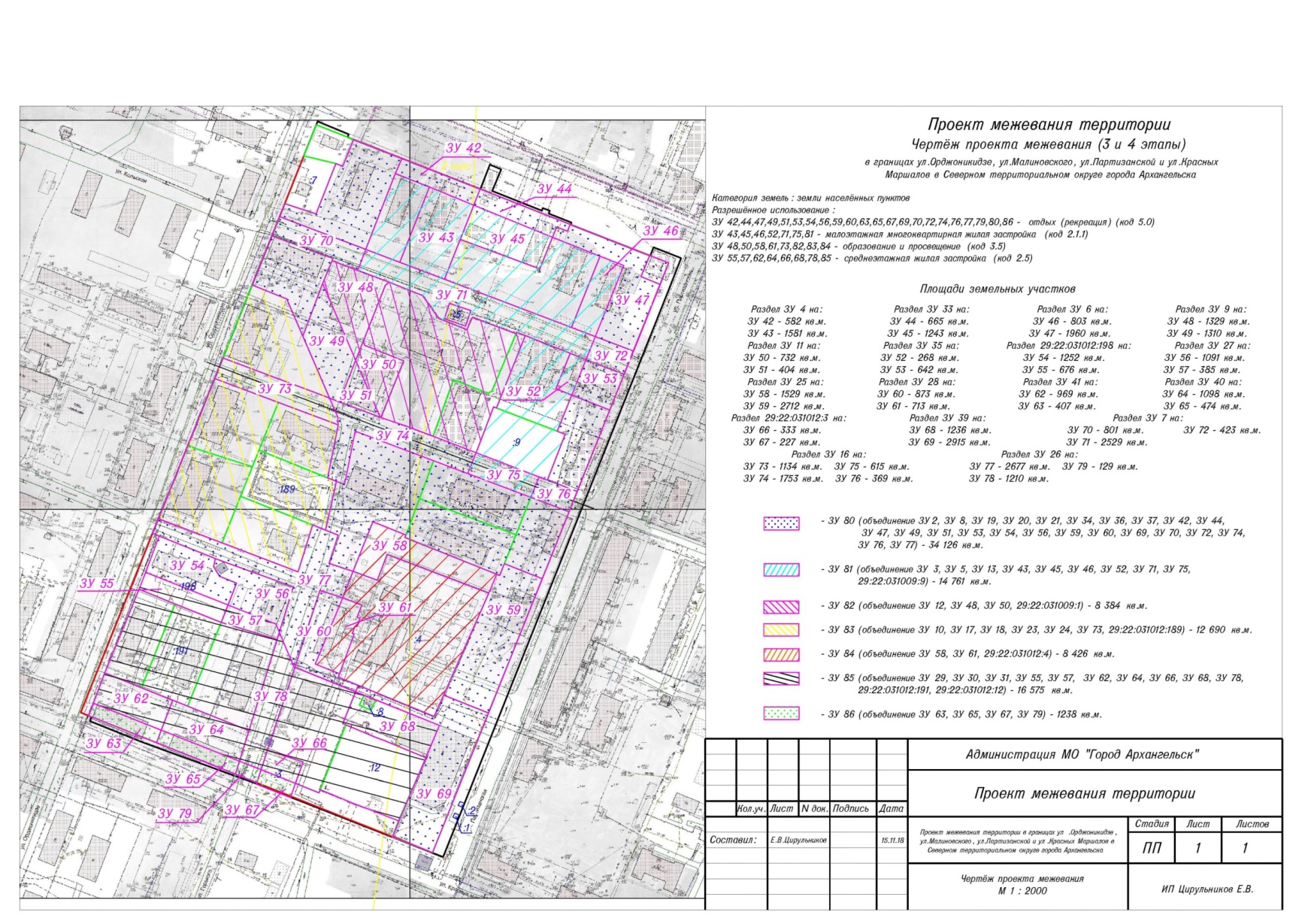 ____________Проектируемый земельный участок,обозначениеПроектная площадь, кв. мИсходные характеристикиПроектныехарактеристики12341 этап1 этап1 этап1 этап29:22:031009:ЗУ1507Земли государственной собственностиЗемли населенных пунктовРазрешенное использование: "для эксплуатации индивидуального жилого дома"29:22:031009:ЗУ22506Земли государственной собственностиЗемли населенных пунктовРазрешенное использование: "для эксплуатации многоквартирного жилого дома"29:22:031009:ЗУ31223Земли государственной собственностиЗемли населенных пунктовРазрешенное использование: "для эксплуатации многоквартирного жилого дома"29:22:031009:ЗУ42163Земли государственной собственностиЗемли населенных пунктовРазрешенное использование: "для эксплуатации многоквартирного жилого дома"29:22:031009:ЗУ53134Земли государственной собственностиЗемли населенных пунктовРазрешенное использование: "для эксплуатации многоквартирного жилого дома"29:22:031009:ЗУ62763Земли государственной собственностиЗемли населенных пунктовРазрешенное использование: "для эксплуатации многоквартирного жилого дома"29:22:031009:ЗУ73753Земли государственной собственностиЗемли населенных пунктовРазрешенное использование: "для размещения линейного объекта"29:22:031009:ЗУ81612Земли государственной собственностиЗемли населенных пунктовРазрешенное использование: "для эксплуатации многоквартирного жилого дома"123429:22:031009:ЗУ92638Земли государственной собственностиЗемли населенных пунктовРазрешенное использование: "для эксплуатации многоквартирного жилого дома"29:22:031009:ЗУ102435Земли государственной собственностиЗемли населенных пунктовРазрешенное использование: "для эксплуатации многоквартирного жилого дома"29:22:031009:ЗУ111136Земли государственной собственностиЗемли населенных пунктовРазрешенное использование: "для эксплуатации многоквартирного жилого дома"29:22:031009:ЗУ121442Земли государственной собственностиЗемли населенных пунктовРазрешенное использование: "для эксплуатации многоквартирного жилого дома"29:22:031009:ЗУ131816Земли государственной собственностиЗемли населенных пунктовРазрешенное использование: "для эксплуатации многоквартирного жилого дома"29:22:031009:ЗУ141054Земли государственной собственностиЗемли населенных пунктовРазрешенное использование: "для эксплуатации многоквартирного жилого дома"29:22:031009:ЗУ151548Земли государственной собственностиЗемли населенных пунктовРазрешенное использование: "для эксплуатации многоквартирного жилого дома"29:22:000000:ЗУ163872Земли государственной собственностиЗемли населенных пунктовРазрешенное использование: "для размещения линейного объекта"29:22:031012:ЗУ171989Земли государственной собственностиЗемли населенных пунктовРазрешенное использование: "для эксплуатации многоквартирного жилого дома"123429:22:031012:ЗУ181487Земли государственной собственностиЗемли населенных пунктовРазрешенное использование: "для эксплуатации многоквартирного жилого дома"29:22:031012:ЗУ193352Земли государственной собственностиЗемли населенных пунктовРазрешенное использование: "для эксплуатации многоквартирного жилого дома"29:22:031012:ЗУ201716Земли государственной собственностиЗемли населенных пунктовРазрешенное использование: "для эксплуатации многоквартирного жилого дома"29:22:031012:ЗУ211803Земли государственной собственностиЗемли населенных пунктовРазрешенное использование: "для эксплуатации многоквартирного жилого дома"29:22:031012:ЗУ221403Земли государственной собственностиЗемли населенных пунктовРазрешенное использование: "для эксплуатации многоквартирного жилого дома"29:22:031012:ЗУ232243Земли государственной собственностиЗемли населенных пунктовРазрешенное использование: "для эксплуатации многоквартирного жилого дома"29:22:031012:ЗУ241622Земли государственной собственностиЗемли населенных пунктовРазрешенное использование: "для эксплуатации многоквартирного жилого дома"29:22:031012:ЗУ254436Земли государственной собственностиЗемли населенных пунктовРазрешенное использование: "для эксплуатации многоквартирного жилого дома"29:22:031012:ЗУ264016Земли государственной собственностиЗемли населенных пунктовРазрешенное использование: "для размещения линейного объекта"123429:22:031012:ЗУ271476Земли государственной собственностиЗемли населенных пунктовРазрешенное использование: "для эксплуатации многоквартирного жилого дома"29:22:031012:ЗУ281586Земли государственной собственностиЗемли населенных пунктовРазрешенное использование: "для эксплуатации многоквартирного жилого дома"29:22:031012:ЗУ291457Земли государственной собственностиЗемли населенных пунктовРазрешенное использование: "для эксплуатации многоквартирного жилого дома"29:22:031012:ЗУ302374Земли государственной собственностиЗемли населенных пунктовРазрешенное использование: "для эксплуатации многоквартирного жилого дома"29:22:031012:ЗУ312526Земли государственной собственностиЗемли населенных пунктовРазрешенное использование: "для эксплуатации многоквартирного жилого дома"29:22:031012:ЗУ321649Земли государственной собственности Земли населенных пунктовРазрешенное использование: "для эксплуатации многоквартирного жилого дома"29:22:031009:ЗУ33190729:22:031009:11 – :11/ п1Земли населенных пунктовРазрешенное использование: "малоэтажная многоквартирная жилая застройка"29:22:031009:ЗУ3419529:22:031009:2 – :2/ п1Земли населенных пунктовРазрешенное использование: "отдых (рекреация)"29:22:031009:ЗУ3591029:22:031009:ЗУ14 – :ЗУ14/ п1Земли населенных пунктовРазрешенное использование: "отдых (рекреация)"29:22:031009:ЗУ36130729:22:031009:ЗУ15 – :ЗУ15/ п1Земли населенных пунктовРазрешенное использование: "отдых (рекреация)"29:22:031012:ЗУ37120829:22:031009:ЗУ22 – :ЗУ22/ п1Земли населенных пунктовРазрешенное использование: "отдых (рекреация)"123429:22:031012:ЗУ38424129:22:031009:ЗУ25 – :ЗУ25/ п1Земли населенных пунктовРазрешенное использование: "отдых (рекреация)"29:22:031012:ЗУ39415129:22:031012:190 – :190/ п1Земли населенных пунктовРазрешенное использование: "отдых (рекреация)"29:22:031012:ЗУ40157329:22:031009:ЗУ32 – :ЗУ32/ п1Земли населенных пунктовРазрешенное использование: "среднеэтажная жилая застройка"29:22:031012:ЗУ41157629:22:031012:197 – :197/ п1Земли населенных пунктовРазрешенное использование: "среднеэтажная жилая застройка"3 этап3 этап3 этап3 этап29:22:031009:ЗУ4258229:22:031009:ЗУ4Земли населенных пунктовРазрешенное использование: "отдых (рекреация)"29:22:031009:ЗУ43158129:22:031009:ЗУ4Земли населенных пунктовРазрешенное использование: "малоэтажная многоквартирная жилая застройка"29:22:031009:ЗУ4466529:22:031009:ЗУ33Земли населенных пунктовРазрешенное использование: "отдых (рекреация)"29:22:031009:ЗУ45124329:22:031009:ЗУ33Земли населенных пунктовРазрешенное использование: "малоэтажная многоквартирная жилая застройка"29:22:031009:ЗУ4680329:22:031009:ЗУ6Земли населенных пунктовРазрешенное использование: "малоэтажная многоквартирная жилая застройка"29:22:031009:ЗУ47196029:22:031009:ЗУ6Земли населенных пунктовРазрешенное использование: "отдых (рекреация)"29:22:031009:ЗУ48132929:22:031009:ЗУ9Земли населенных пунктовРазрешенное использование: "образование и просвещение"29:22:031009:ЗУ49131029:22:031009:ЗУ9Земли населенных пунктовРазрешенное использование: "отдых (рекреация)"123429:22:031009:ЗУ5073229:22:031009:ЗУ11Земли населенных пунктовРазрешенное использование: "образование и просвещение"29:22:031009:ЗУ5140429:22:031009:ЗУ11Земли населенных пунктовРазрешенное использование: "отдых (рекреация)"29:22:031009:ЗУ5226829:22:031009:ЗУ35Земли населенных пунктовРазрешенное использование: "малоэтажная многоквартирная жилая застройка"29:22:031009:ЗУ5364229:22:031009:ЗУ35Земли населенных пунктовРазрешенное использование: "отдых (рекреация)"29:22:031012:ЗУ54125229:22:031012:198Земли населенных пунктовРазрешенное использование: "отдых (рекреация)"29:22:031012:ЗУ5567629:22:031012:198Земли населенных пунктовРазрешенное использование: "среднеэтажная жилая застройка"29:22:031012:ЗУ56109129:22:031012:ЗУ27Земли населенных пунктовРазрешенное использование: "отдых (рекреация)"29:22:031012:ЗУ5738529:22:031012:ЗУ27Земли населенных пунктовРазрешенное использование: "среднеэтажная жилая застройка"29:22:031012:ЗУ58152929:22:031012:ЗУ25Земли населенных пунктовРазрешенное использование: "образование и просвещение"29:22:031012:ЗУ59271229:22:031012:ЗУ25Земли населенных пунктовРазрешенное использование: "отдых (рекреация)"29:22:031012:ЗУ6087329:22:031012:ЗУ28Земли населенных пунктовРазрешенное использование: "отдых (рекреация)"29:22:031012:ЗУ6171329:22:031012:ЗУ28Земли населенных пунктовРазрешенное использование: "образование и просвещение"29:22:031012:ЗУ6296929:22:031012:ЗУ41Земли населенных пунктовРазрешенное использование: "среднеэтажная жилая застройка"123429:22:031012:ЗУ63407Земли населенных пунктовРазрешенное использование: "отдых (рекреация)"29:22:031012:ЗУ64109829:22:031012:ЗУ40Земли населенных пунктовРазрешенное использование: "среднеэтажная жилая застройка"29:22:031012:ЗУ6547429:22:031012:ЗУ40Земли населенных пунктовРазрешенное использование: "отдых (рекреация)"29:22:031012:ЗУ6633329:22:031012:3Земли населенных пунктовРазрешенное использование: "среднеэтажная жилая застройка"29:22:031012:ЗУ6722729:22:031012:3Земли населенных пунктовРазрешенное использование: "отдых (рекреация)"29:22:031012:ЗУ68123629:22:031012:ЗУ39Земли населенных пунктовРазрешенное использование: "среднеэтажная жилая застройка"29:22:031012:ЗУ69291529:22:031012:ЗУ39Земли населенных пунктовРазрешенное использование: "отдых (рекреация)"29:22:031009:ЗУ7080129:22:031009:ЗУ7Земли населенных пунктовРазрешенное использование: "отдых (рекреация)"29:22:031003:ЗУ71252929:22:031009:ЗУ7Земли населенных пунктовРазрешенное использование: "малоэтажная многоквартирная жилая застройка"29:22:031009:ЗУ72423кв. м29:22:031009:ЗУ7Земли населенных пунктовРазрешенное использование: "отдых (рекреация)"29:22:000000:ЗУ73113429:22:000000:ЗУ16Земли населенных пунктовРазрешенное использование: "образование и просвещение"29:22:000000:ЗУ74175329:22:000000:ЗУ16Земли населенных пунктовРазрешенное использование: "отдых (рекреация)"29:22:000000:ЗУ7561529:22:000000:ЗУ16Земли населенных пунктовРазрешенное использование: "малоэтажная многоквартирная жилая застройка"123429:22:000000:ЗУ76369Земли населенных пунктовРазрешенное использование: "отдых (рекреация)"29:22:031012:ЗУ77267729:22:031012:ЗУ26Земли населенных пунктовРазрешенное использование: "отдых (рекреация)"29:22:031012:ЗУ78121029:22:031012:ЗУ26Земли населенных пунктовРазрешенное использование: "среднеэтажная жилая застройка"29:22:031012:ЗУ7912929:22:031012:ЗУ26Земли населенных пунктовРазрешенное использование: "отдых (рекреация)"4 этап4 этап4 этап4 этап29:22:000000:ЗУ803412629:22:031009:ЗУ2, 29:22:031009:ЗУ8, 29:22:031012:ЗУ19, 29:22:031012:ЗУ20, 29:22:031012:ЗУ21, 29:22:031012:ЗУ34, 29:22:031009:ЗУ36, 29:22:031012:ЗУ37, 29:22:031009:ЗУ42 29:22:031009:ЗУ44, 29:22:031009:ЗУ47, 29:22:031009:ЗУ49, 29:22:031009:ЗУ51, 29:22:031009:ЗУ53, 29:22:031012:ЗУ54, 29:22:031012:ЗУ56, 29:22:031012:ЗУ59, 29:22:031012:ЗУ60, 29:22:031012:ЗУ69, 29:22:031009:ЗУ70, 29:22:031009:ЗУ72, 29:22:000000:ЗУ74, 29:22:000000:ЗУ76, 29:22:031012:ЗУ77.Земли населенных пунктовРазрешенное использование: "отдых (рекреация)"29:22:000000:ЗУ811476129:22:031009:ЗУ3, 29:22:031009:ЗУ5, 29:22:031009:ЗУ13, 29:22:031009:ЗУ43, 29:22:031009:ЗУ45, 29:22:031009:ЗУ46, 29:22:031009:ЗУ52, 29:22:031009:ЗУ71, 29:22:000000:ЗУ75, 
29:22:031009:9Земли населенных пунктовРазрешенное использование: "малоэтажная многоквартирная жилая застройка"123429:22:031009:ЗУ82838429:22:031009:ЗУ12, 29:22:031009:ЗУ48, 29:22:031009:ЗУ50, 
29:22:031009:1Земли населенных пунктовРазрешенное использование: "образование и просвещение"29:22:000000:ЗУ831269029:22:031009:ЗУ10, 29:22:031012:ЗУ17, 29:22:031012:ЗУ18, 29:22:031012:ЗУ23, 29:22:031012:ЗУ24, 29:22:000000:ЗУ73, 29:22:031012:189.Земли населенных пунктовРазрешенное использование: "образование и просвещение"29:22:031012:ЗУ84842629:22:031012:ЗУ58, 29:22:031012:ЗУ61, 
29:22:031012:4.Земли населенных пунктовРазрешенное использование: "образование и просвещение"29:22:031012:ЗУ851657529:22:031012:ЗУ29, 29:22:031012:ЗУ30, 29:22:031012:ЗУ31, 29:22:031012:ЗУ55, 29:22:031012:ЗУ57, 29:22:031012:ЗУ62, 29:22:031012:ЗУ64, 29:22:031012:ЗУ66, 29:22:031012:ЗУ68, 29:22:031012:ЗУ78, 29:22:031012:191, 
29:22:031012:12Земли населенных пунктовРазрешенное использование: "среднеэтажная жилая застройка"29:22:031012:ЗУ86123829:22:031012:ЗУ63, 29:22:031012:ЗУ65, 29:22:031012:ЗУ67, 29:22:031012:ЗУ79.Земли населенных пунктовРазрешенное использование: "отдых (рекреация)"Проектируемая часть земельного участка, обозначениеПроектная площадь, кв. мИсходные характеристикиПроектныехарактеристики123429:22:031012:ЗУ20/чзу1176Земли государственной собственностиЧасть земельного участка образована в целях обеспечения земельного участка 29:22:031012:ЗУ23 доступом к землям общего пользования29:22:031012:ЗУ25/чзу1271Землигосударственной собственностиЧасть земельного участка образована в целях обеспечения земельного участка 29:22:031012:4 доступом к землям общего пользования123429:22:031012:190/чзу1477Землигосударственной собственностиЧасть земельного участка образована в целях обеспечения земельного участка 29:22:031012:8 доступом к землям общего пользования29:22:031012:ЗУ29/чзу1187Землигосударственной собственностиЧасть земельного участка образована в целях обеспечения земельного участка 29:22:031012:191 доступом к землям общего пользованияПроектируемый земельный участок, обозначениеКоординатыКоординатыПроектируемый земельный участок, обозначениеXY12329:22:031009:ЗУ1658282.082522234.0729:22:031009:ЗУ1658274.952522254.4529:22:031009:ЗУ1658273.562522258.3929:22:031009:ЗУ1658256.132522252.1129:22:031009:ЗУ1658257.772522247.5929:22:031009:ЗУ1658261.922522226.6029:22:031009:ЗУ2658257.772522247.5929:22:031009:ЗУ2658256.132522252.1129:22:031009:ЗУ2658273.562522258.3929:22:031009:ЗУ2658262.642522289.7029:22:031009:ЗУ2658252.672522285.9929:22:031009:ЗУ2658203.352522268.7629:22:031009:ЗУ2658222.262522212.7829:22:031009:ЗУ2658230.822522215.5429:22:031009:ЗУ2658225.002522236.1129:22:031009:ЗУ3658252.672522285.9929:22:031009:ЗУ3658244.942522308.1429:22:031009:ЗУ3658195.842522290.9829:22:031009:ЗУ3658203.352522268.7629:22:031009:ЗУ4658262.642522289.7029:22:031009:ЗУ4658244.872522340.5529:22:031009:ЗУ4658234.332522336.8929:22:031009:ЗУ4658212.012522329.1529:22:031009:ЗУ4658186.062522319.9129:22:031009:ЗУ4658195.842522290.9829:22:031009:ЗУ4658244.942522308.1429:22:031009:ЗУ4658252.672522285.9929:22:031009:ЗУ5658212.012522329.1529:22:031009:ЗУ5658194.952522380.7729:22:031009:ЗУ5658215.642522388.21123658204.672522419.05658158.162522402.51658186.062522319.9129:22:031009:ЗУ6658222.382522390.6329:22:031009:ЗУ6658219.882522397.6929:22:031009:ЗУ6658224.372522399.2229:22:031009:ЗУ6658206.342522450.8329:22:031009:ЗУ6658192.612522445.7729:22:031009:ЗУ6658188.012522458.2429:22:031009:ЗУ6658144.552522442.7829:22:031009:ЗУ6658152.942522417.9629:22:031009:ЗУ6658158.162522402.5129:22:031009:ЗУ6658204.672522419.0529:22:031009:ЗУ6658215.642522388.2129:22:031009:ЗУ7658222.262522212.7829:22:031009:ЗУ7658203.352522268.7629:22:031009:ЗУ7658195.842522290.9829:22:031009:ЗУ7658186.062522319.9129:22:031009:ЗУ7658158.162522402.5129:22:031009:ЗУ7658152.942522417.9629:22:031009:ЗУ7658144.552522442.7829:22:031009:ЗУ7658129.172522437.3029:22:031009:ЗУ7658137.892522412.6029:22:031009:ЗУ7658141.542522402.2529:22:031009:ЗУ7658151.812522373.1629:22:031009:ЗУ7658153.802522367.5229:22:031009:ЗУ7658152.852522367.2029:22:031009:ЗУ7658162.332522338.8329:22:031009:ЗУ7658154.112522335.6529:22:031009:ЗУ7658160.732522317.2529:22:031009:ЗУ7658175.072522306.3629:22:031009:ЗУ7658182.922522284.4729:22:031009:ЗУ7658189.602522264.3029:22:031009:ЗУ7658195.142522247.5529:22:031009:ЗУ7658196.672522248.1129:22:031009:ЗУ7658209.772522208.3329:22:031009:ЗУ7658170.572522323.7329:22:031009:ЗУ7658166.672522337.6229:22:031009:ЗУ7658156.572522334.7229:22:031009:ЗУ7658160.732522320.9329:22:031009:ЗУ8658209.772522208.3329:22:031009:ЗУ8658196.672522248.1129:22:031009:ЗУ8658195.142522247.5529:22:031009:ЗУ8658180.342522242.1329:22:031009:ЗУ8658146.142522230.6929:22:031009:ЗУ8658169.612522219.5429:22:031009:ЗУ8658177.672522196.9012329:22:031009:ЗУ9658195.142522247.5529:22:031009:ЗУ9658189.602522264.3029:22:031009:ЗУ9658182.922522284.4729:22:031009:ЗУ9658180.532522282.2329:22:031009:ЗУ9658144.372522269.5529:22:031009:ЗУ9658131.862522265.1529:22:031009:ЗУ9658104.692522255.5929:22:031009:ЗУ9658106.902522249.3229:22:031009:ЗУ9658146.142522230.6929:22:031009:ЗУ9658180.342522242.1329:22:031009:ЗУ10658177.672522196.9029:22:031009:ЗУ10658169.612522219.5429:22:031009:ЗУ10658146.142522230.6929:22:031009:ЗУ10658106.902522249.3229:22:031009:ЗУ10658130.122522179.9829:22:031009:ЗУ11658144.372522269.5529:22:031009:ЗУ11658141.632522270.5529:22:031009:ЗУ11658132.712522296.0029:22:031009:ЗУ11658095.732522282.6729:22:031009:ЗУ11658095.872522282.2429:22:031009:ЗУ11658104.692522255.5929:22:031009:ЗУ11658131.862522265.1529:22:031009:ЗУ12658121.732522328.2029:22:031009:ЗУ12658113.952522350.8129:22:031009:ЗУ12658115.502522353.1229:22:031009:ЗУ12658152.852522367.2029:22:031009:ЗУ12658153.802522367.5229:22:031009:ЗУ12658151.812522373.1629:22:031009:ЗУ12658104.672522356.3929:22:031009:ЗУ12658105.272522354.6329:22:031009:ЗУ12658075.342522344.4629:22:031009:ЗУ12658085.032522316.5429:22:031009:ЗУ13658151.812522373.1629:22:031009:ЗУ13658141.542522402.2529:22:031009:ЗУ13658118.512522394.0829:22:031009:ЗУ13658114.842522404.4029:22:031009:ЗУ13658091.142522395.9829:22:031009:ЗУ13658104.672522356.3929:22:031009:ЗУ14658141,542522402,2529:22:031009:ЗУ14658137,892522412,6029:22:031009:ЗУ14658129,172522437,3029:22:031009:ЗУ14658127,102522443,1529:22:031009:ЗУ14658104,942522435,2629:22:031009:ЗУ14658107,352522429,5529:22:031009:ЗУ14658106,072522429,0929:22:031009:ЗУ14658114,842522404,4029:22:031009:ЗУ14658118,512522394,0812329:22:031009:ЗУ15658114,842522404,4029:22:031009:ЗУ15658106,072522429,0929:22:031009:ЗУ15658089,832522423,3229:22:031009:ЗУ15658087,852522429,1829:22:031009:ЗУ15658050,982522416,0529:22:031009:ЗУ15658053,012522410,2329:22:031009:ЗУ15658059,502522390,8429:22:031009:ЗУ15658089,422522401,0129:22:031009:ЗУ15658091,142522395,9829:22:000000:ЗУ16658130.122522179.9829:22:000000:ЗУ16658106.902522249.3229:22:000000:ЗУ16658104.692522255.5929:22:000000:ЗУ16658095.872522282.2429:22:000000:ЗУ16658095.732522282.6729:22:000000:ЗУ16658090.962522298.8829:22:000000:ЗУ16658085.032522316.5429:22:000000:ЗУ16658075.342522344.4629:22:000000:ЗУ16658061.392522385.3129:22:000000:ЗУ16658059.502522390.8429:22:000000:ЗУ16658053.012522410.2329:22:000000:ЗУ16658039.782522405.5229:22:000000:ЗУ16658048.082522380.6629:22:000000:ЗУ16658061.762522339.6729:22:000000:ЗУ16658069.162522317.5129:22:000000:ЗУ16658086.202522266.4829:22:000000:ЗУ16658051.582522261.0129:22:000000:ЗУ16658053.552522255.7729:22:000000:ЗУ16658055.632522250.0029:22:000000:ЗУ16658089.862522255.5129:22:000000:ЗУ16658102.882522216.5229:22:000000:ЗУ16658116.682522175.1929:22:031012:ЗУ17658116.682522175.1929:22:031012:ЗУ17658102.882522216.5229:22:031012:ЗУ17658071.682522205.4329:22:031012:ЗУ17658060.862522201.5829:22:031012:ЗУ17658072.702522159.5329:22:031012:ЗУ18658102.882522216.5229:22:031012:ЗУ18658089.862522255.5129:22:031012:ЗУ18658055.632522250.0029:22:031012:ЗУ18658071.682522205.4329:22:031012:ЗУ19658086.202522266.4829:22:031012:ЗУ19658069.162522317.5129:22:031012:ЗУ19658044.462522309.3629:22:031012:ЗУ19658020.892522301.5929:22:031012:ЗУ19658028.532522280.2029:22:031012:ЗУ19657996.162522268.5829:22:031012:ЗУ19658000.622522252.9829:22:031012:ЗУ19658019.102522258.27123658022.032522250.03658053.552522255.77658051.582522261.0129:22:031012:ЗУ20658069.162522317.5129:22:031012:ЗУ20658061.762522339.6729:22:031012:ЗУ20658048.082522380.6629:22:031012:ЗУ20658023.782522372.0429:22:031012:ЗУ20658044.462522309.3629:22:031012:ЗУ21658044.462522309.3629:22:031012:ЗУ21658023.782522372.0429:22:031012:ЗУ21658004.842522365.3329:22:031012:ЗУ21657997.102522362.5829:22:031012:ЗУ21658019.232522300.9929:22:031012:ЗУ21658020.892522301.5929:22:031012:ЗУ22658048,082522380,6629:22:031012:ЗУ22658039,782522405,5229:22:031012:ЗУ22658038,092522404,9229:22:031012:ЗУ22658035,782522410,6529:22:031012:ЗУ22658005,942522400,0229:22:031012:ЗУ22658008,202522394,2929:22:031012:ЗУ22657996,102522389,9929:22:031012:ЗУ22658004,842522365,3329:22:031012:ЗУ22658023,782522372,0429:22:031012:ЗУ23658072.702522159.5329:22:031012:ЗУ23658060.862522201.5829:22:031012:ЗУ23658041.692522194.7729:22:031012:ЗУ23658011.302522183.9729:22:031012:ЗУ23658025.312522142.6629:22:031012:ЗУ24658041.692522194.7729:22:031012:ЗУ24658025.052522241.5229:22:031012:ЗУ24657994.542522233.4029:22:031012:ЗУ24658011.302522183.9729:22:031012:ЗУ25658028,532522280,2029:22:031012:ЗУ25658020,892522301,5929:22:031012:ЗУ25658019,232522300,9929:22:031012:ЗУ25657997,102522362,5829:22:031012:ЗУ25658004,842522365,3329:22:031012:ЗУ25657996,102522389,9929:22:031012:ЗУ25657986,752522386,6729:22:031012:ЗУ25657984,692522392,4629:22:031012:ЗУ25657954,632522381,7629:22:031012:ЗУ25657956,922522376,0629:22:031012:ЗУ25657908,532522358,8529:22:031012:ЗУ25657918,912522329,6829:22:031012:ЗУ25657985,552522356,0829:22:031012:ЗУ25658007,872522289,9729:22:031012:ЗУ25657990,982522284,4529:22:031012:ЗУ25657996,162522268,5812329:22:031012:ЗУ26658025.312522142.6629:22:031012:ЗУ26658011.302522183.9729:22:031012:ЗУ26657994.542522233.4029:22:031012:ЗУ26658025.052522241.5229:22:031012:ЗУ26658022.032522250.0329:22:031012:ЗУ26658019.102522258.2729:22:031012:ЗУ26658000.622522252.9829:22:031012:ЗУ26657996.162522268.5829:22:031012:ЗУ26657978.922522262.5829:22:031012:ЗУ26657983.232522247.9129:22:031012:ЗУ26657933.152522233.6729:22:031012:ЗУ26657879.152522218.2029:22:031012:ЗУ26657866.462522214.5629:22:031012:ЗУ26657858.032522212.1529:22:031012:ЗУ26657862.942522198.3629:22:031012:ЗУ26657871.412522200.6129:22:031012:ЗУ26657891.332522205.9129:22:031012:ЗУ26657950.452522221.6629:22:031012:ЗУ26657955.352522222.9629:22:031012:ЗУ26657984.732522230.7829:22:031012:ЗУ26658000.922522180.1929:22:031012:ЗУ26658014.082522143.6429:22:031012:ЗУ26658015.672522139.2329:22:031012:ЗУ27658000.922522180.1929:22:031012:ЗУ27657984.732522230.7829:22:031012:ЗУ27657955.352522222.9629:22:031012:ЗУ27657950.452522221.6629:22:031012:ЗУ27657960.132522185.4629:22:031012:ЗУ27657971.532522189.3829:22:031012:ЗУ27657985.672522194.2329:22:031012:ЗУ27657989.732522183.2729:22:031012:ЗУ27657995.792522179.1529:22:031012:ЗУ28657983.232522247.9129:22:031012:ЗУ28657978.922522262.5829:22:031012:ЗУ28657974.832522275.0829:22:031012:ЗУ28657966.672522272.2729:22:031012:ЗУ28657966.252522274.3229:22:031012:ЗУ28657960.802522272.5329:22:031012:ЗУ28657961.112522271.3229:22:031012:ЗУ28657956.242522269.6229:22:031012:ЗУ28657955.812522270.8829:22:031012:ЗУ28657930.112522262.4729:22:031012:ЗУ28657927.842522261.7329:22:031012:ЗУ28657923.082522274.7029:22:031012:ЗУ28657918.942522273.2229:22:031012:ЗУ28657933.152522233.6729:22:031012:ЗУ29657979.502522132.1029:22:031012:ЗУ29657970.862522155.31123657916.232522135.87657924.772522112.0129:22:031012:ЗУ30657960.132522185.4629:22:031012:ЗУ30657950.452522221.6629:22:031012:ЗУ30657891.332522205.9129:22:031012:ЗУ30657905.512522166.0229:22:031012:ЗУ31657933.152522233.6729:22:031012:ЗУ31657918.942522273.2229:22:031012:ЗУ31657898.062522265.7729:22:031012:ЗУ31657897.362522267.7529:22:031012:ЗУ31657855.142522252.9429:22:031012:ЗУ31657853.072522252.2029:22:031012:ЗУ31657858.512522236.9229:22:031012:ЗУ31657872.532522241.2929:22:031012:ЗУ31657879.152522218.2029:22:031012:ЗУ32657916,232522135,8729:22:031012:ЗУ32657905,512522166,0229:22:031012:ЗУ32657891,332522205,9129:22:031012:ЗУ32657871,412522200,6129:22:031012:ЗУ32657862,942522198,3629:22:031012:ЗУ32657865,472522191,2529:22:031012:ЗУ32657863,462522190,5029:22:031012:ЗУ32657876,902522153,6129:22:031012:ЗУ32657878,532522154,1429:22:031012:ЗУ32657881,102522146,9729:22:031012:ЗУ32657908,802522156,2729:22:031012:ЗУ33658244.872522340.5529:22:031012:ЗУ33658224.372522399.2229:22:031012:ЗУ33658219.882522397.6929:22:031012:ЗУ33658222.382522390.6329:22:031012:ЗУ33658215.642522388.2129:22:031012:ЗУ33658194.952522380.7729:22:031012:ЗУ33658212.012522329.1529:22:031012:ЗУ33658234.332522336.8929:22:031012:ЗУ34658206.342522450.8329:22:031012:ЗУ34658202.022522463.2129:22:031012:ЗУ34658188.012522458.2429:22:031012:ЗУ34658192.612522445.7729:22:031012:ЗУ35658141.542522402.2529:22:031012:ЗУ35658137.892522412.6029:22:031012:ЗУ35658129.172522437.3029:22:031012:ЗУ35658106.072522429.0929:22:031012:ЗУ35658114.842522404.4029:22:031012:ЗУ35658118.512522394.0829:22:031012:ЗУ36658114.842522404.4029:22:031012:ЗУ36658106.072522429.0929:22:031012:ЗУ36658053.012522410.2329:22:031012:ЗУ36658059.502522390.84123658089.422522401.01658091.142522395.9829:22:031012:ЗУ37658048.082522380.6629:22:031012:ЗУ37658039.782522405.5229:22:031012:ЗУ37657996.102522389.9929:22:031012:ЗУ37658004.842522365.3329:22:031012:ЗУ37658023.782522372.0429:22:031012:ЗУ38658028.532522280.2029:22:031012:ЗУ38658020.892522301.5929:22:031012:ЗУ38658019.232522300.9929:22:031012:ЗУ38657997.102522362.5829:22:031012:ЗУ38658004.842522365.3329:22:031012:ЗУ38657996.102522389.9929:22:031012:ЗУ38657908.522522358.8529:22:031012:ЗУ38657918.912522329.6829:22:031012:ЗУ38657985.552522356.0829:22:031012:ЗУ38658007.872522289.9729:22:031012:ЗУ38657990.982522284.4529:22:031012:ЗУ38657996.162522268.5829:22:031012:ЗУ39657923.082522274.7029:22:031012:ЗУ39657904.982522324.1529:22:031012:ЗУ39657918.912522329.6829:22:031012:ЗУ39657908.522522358.8529:22:031012:ЗУ39657817.352522326.4329:22:031012:ЗУ39657826.422522300.2629:22:031012:ЗУ39657836.942522304.1129:22:031012:ЗУ39657864.172522314.5929:22:031012:ЗУ39657868.962522316.4429:22:031012:ЗУ39657878.192522319.9229:22:031012:ЗУ39657888.232522293.1029:22:031012:ЗУ39657890.012522287.4829:22:031012:ЗУ39657897.362522267.7529:22:031012:ЗУ39657898.062522265.7729:22:031012:ЗУ39657918.942522273.2229:22:031012:ЗУ39657916.822522278.7929:22:031012:ЗУ39657913.802522286.1929:22:031012:ЗУ39657907.512522283.4729:22:031012:ЗУ39657910.432522276.0229:22:031012:ЗУ40657916.232522135.8729:22:031012:ЗУ40657905.512522166.0229:22:031012:ЗУ40657891.332522205.9129:22:031012:ЗУ40657871.412522200.6129:22:031012:ЗУ40657862.942522198.3629:22:031012:ЗУ40657881.102522146.9729:22:031012:ЗУ40657908.802522156.2729:22:031012:ЗУ41657924.772522112.0129:22:031012:ЗУ41657916.232522135.8729:22:031012:ЗУ41657908.802522156.27123657881.102522146.97657896.932522102.8229:22:031012:ЗУ42658262.642522289.7029:22:031012:ЗУ42658244.872522340.5529:22:031012:ЗУ42658234.332522336.8929:22:031012:ЗУ42658244.942522308.1429:22:031012:ЗУ42658252.672522285.9929:22:031012:ЗУ43658244.942522308.1429:22:031012:ЗУ43658234.332522336.8929:22:031012:ЗУ43658212.012522329.1529:22:031012:ЗУ43658186.062522319.9129:22:031012:ЗУ43658195.842522290.9829:22:031012:ЗУ44658244.872522340.5529:22:031012:ЗУ44658224.372522399.2229:22:031012:ЗУ44658219.882522397.6929:22:031012:ЗУ44658222.382522390.6329:22:031012:ЗУ44658215.642522388.2129:22:031012:ЗУ44658234.332522336.8929:22:031012:ЗУ45658234.332522336.8929:22:031012:ЗУ45658215.642522388.2129:22:031012:ЗУ45658194.952522380.7729:22:031012:ЗУ45658212.012522329.1529:22:031012:ЗУ46658204.672522419.0529:22:031012:ЗУ46658199.212522434.4229:22:031012:ЗУ46658152.942522417.9629:22:031012:ЗУ46658158.162522402.5129:22:031012:ЗУ47658222.382522390.6329:22:031012:ЗУ47658219.882522397.6929:22:031012:ЗУ47658224.372522399.2229:22:031012:ЗУ47658206.342522450.8329:22:031012:ЗУ47658192.612522445.7729:22:031012:ЗУ47658188.012522458.2429:22:031012:ЗУ47658144.552522442.7829:22:031012:ЗУ47658152.942522417.9629:22:031012:ЗУ47658199.212522434.4229:22:031012:ЗУ47658204.672522419.0529:22:031012:ЗУ47658215.642522388.2129:22:031012:ЗУ48658195.142522247.5529:22:031012:ЗУ48658189.602522264.3029:22:031012:ЗУ48658182.922522284.4729:22:031012:ЗУ48658180.532522282.2329:22:031012:ЗУ48658144.372522269.5529:22:031012:ЗУ48658131.862522265.1529:22:031012:ЗУ48658180.342522242.1329:22:031012:ЗУ49658180.342522242.1329:22:031012:ЗУ49658131.862522265.1529:22:031012:ЗУ49658104.692522255.5929:22:031012:ЗУ49658106.902522249.32123658146.142522230.6929:22:031012:ЗУ50658144.372522269.5529:22:031012:ЗУ50658141.632522270.5529:22:031012:ЗУ50658132.712522296.0029:22:031012:ЗУ50658095.732522282.6729:22:031012:ЗУ50658095.872522282.2429:22:031012:ЗУ50658131.862522265.1529:22:031012:ЗУ51658131.862522265.1529:22:031012:ЗУ51658095.872522282.2429:22:031012:ЗУ51658104.692522255.5929:22:031012:ЗУ52658141.542522402.2529:22:031012:ЗУ52658137.892522412.6029:22:031012:ЗУ52658114.842522404.4029:22:031012:ЗУ52658118.512522394.0829:22:031012:ЗУ53658137.892522412.6029:22:031012:ЗУ53658129.172522437.3029:22:031012:ЗУ53658106.072522429.0929:22:031012:ЗУ53658114.842522404.4029:22:031012:ЗУ54658014.082522143.6429:22:031012:ЗУ54658000.922522180.1929:22:031012:ЗУ54657995.792522179.1529:22:031012:ЗУ54657989.732522183.2729:22:031012:ЗУ54657985.672522194.2329:22:031012:ЗУ54657971.532522189.3829:22:031012:ЗУ54657990.462522135.7629:22:031012:ЗУ55657990.462522135.7629:22:031012:ЗУ55657971.532522189.3829:22:031012:ЗУ55657960.132522185.4629:22:031012:ЗУ55657970.862522155.3129:22:031012:ЗУ55657979.502522132.1029:22:031012:ЗУ56658000.922522180.1929:22:031012:ЗУ56657984.732522230.7829:22:031012:ЗУ56657955.352522222.9629:22:031012:ЗУ56657960.532522220.5029:22:031012:ЗУ56657971.532522189.3829:22:031012:ЗУ56657985.672522194.2329:22:031012:ЗУ56657989.732522183.2729:22:031012:ЗУ56657995.792522179.1529:22:031012:ЗУ57657971.532522189.3829:22:031012:ЗУ57657960.532522220.5029:22:031012:ЗУ57657955.352522222.9629:22:031012:ЗУ57657950.452522221.6629:22:031012:ЗУ57657960.132522185.4629:22:031012:ЗУ58658028.532522280.2029:22:031012:ЗУ58658020.892522301.5929:22:031012:ЗУ58658019.232522300.9929:22:031012:ЗУ58657997.792522360.6629:22:031012:ЗУ58657985.552522356.08123658007.872522289.97657990.982522284.45657996.162522268.5829:22:031012:ЗУ59657985.552522356.0829:22:031012:ЗУ59657997.792522360.6629:22:031012:ЗУ59657997.102522362.5829:22:031012:ЗУ59658004.842522365.3329:22:031012:ЗУ59657996.102522389.9929:22:031012:ЗУ59657908.522522358.8529:22:031012:ЗУ59657918.912522329.6829:22:031012:ЗУ60657983.232522247.9129:22:031012:ЗУ60657978.922522262.5829:22:031012:ЗУ60657935.792522246.6629:22:031012:ЗУ60657930.112522262.4729:22:031012:ЗУ60657927.842522261.7329:22:031012:ЗУ60657923.082522274.7029:22:031012:ЗУ60657918.942522273.2229:22:031012:ЗУ60657933.152522233.6729:22:031012:ЗУ61657978.922522262.5829:22:031012:ЗУ61657974.832522275.0829:22:031012:ЗУ61657974.642522275.0129:22:031012:ЗУ61657966.672522272.2729:22:031012:ЗУ61657966.252522274.3229:22:031012:ЗУ61657960.802522272.5329:22:031012:ЗУ61657961.112522271.3229:22:031012:ЗУ61657956.242522269.6229:22:031012:ЗУ61657955.812522270.8829:22:031012:ЗУ61657930.112522262.4729:22:031012:ЗУ61657935.792522246.6629:22:031012:ЗУ62657924.772522112.0129:22:031012:ЗУ62657916.232522135.8729:22:031012:ЗУ62657908.802522156.2729:22:031012:ЗУ62657889.412522149.7629:22:031012:ЗУ62657905.072522105.5129:22:031012:ЗУ63657905.072522105.5129:22:031012:ЗУ63657889.412522149.7629:22:031012:ЗУ63657881.102522146.9729:22:031012:ЗУ63657896.932522102.8229:22:031012:ЗУ64657916.232522135.8729:22:031012:ЗУ64657905.512522166.0229:22:031012:ЗУ64657891.332522205.9129:22:031012:ЗУ64657871.412522200.6129:22:031012:ЗУ64657889.412522149.7629:22:031012:ЗУ64657908.802522156.2729:22:031012:ЗУ65657889.412522149.7629:22:031012:ЗУ65657871.412522200.6129:22:031012:ЗУ65657862.942522198.3629:22:031012:ЗУ65657881.102522146.9712329:22:031012:ЗУ66657879.152522218.2029:22:031012:ЗУ66657872.532522241.2929:22:031012:ЗУ66657858.512522236.9229:22:031012:ЗУ66657866.462522214.5629:22:031012:ЗУ67657866.462522214.5629:22:031012:ЗУ67657858.512522236.9229:22:031012:ЗУ67657849.312522234.0529:22:031012:ЗУ67657857.192522211.9129:22:031012:ЗУ67657858.032522212.1529:22:031012:ЗУ68657918.942522273.2229:22:031012:ЗУ68657899.352522327.7829:22:031012:ЗУ68657878.192522319.9229:22:031012:ЗУ68657888.232522293.1029:22:031012:ЗУ68657890.012522287.4829:22:031012:ЗУ68657897.362522267.7529:22:031012:ЗУ68657898.062522265.7729:22:031012:ЗУ68657916.822522278.7929:22:031012:ЗУ68657913.802522286.1929:22:031012:ЗУ68657907.512522283.4729:22:031012:ЗУ68657910.432522276.0229:22:031012:ЗУ69657923.082522274.7029:22:031012:ЗУ69657904.982522324.1529:22:031012:ЗУ69657918.912522329.6829:22:031012:ЗУ69657908.522522358.8529:22:031012:ЗУ69657817.352522326.4329:22:031012:ЗУ69657826.422522300.2629:22:031012:ЗУ69657836.942522304.1129:22:031012:ЗУ69657864.172522314.5929:22:031012:ЗУ69657868.962522316.4429:22:031012:ЗУ69657878.192522319.9229:22:031012:ЗУ69657899.352522327.7829:22:031012:ЗУ69657918.942522273.2229:22:031012:ЗУ70658222.262522212.7829:22:031012:ЗУ70658203.352522268.7629:22:031012:ЗУ70658189.602522264.3029:22:031012:ЗУ70658195.142522247.5529:22:031012:ЗУ70658196.672522248.1129:22:031012:ЗУ70658209.772522208.3329:22:031012:ЗУ71658203.352522268.7629:22:031012:ЗУ71658195.842522290.9829:22:031012:ЗУ71658186.062522319.9129:22:031012:ЗУ71658158.162522402.5129:22:031012:ЗУ71658152.942522417.9629:22:031012:ЗУ71658137.892522412.6029:22:031012:ЗУ71658141.542522402.2529:22:031012:ЗУ71658151.812522373.1629:22:031012:ЗУ71658153.802522367.52123658152.852522367.20658162.332522338.83658154.112522335.65658160.732522317.25658175.072522306.36658182.922522284.47658189.602522264.30658170.572522323.73658166.672522337.62658156.572522334.72658160.732522320.9329:22:031012:ЗУ72658152.942522417.9629:22:031012:ЗУ72658144.552522442.7829:22:031012:ЗУ72658129.172522437.3029:22:031012:ЗУ72658137.892522412.6029:22:000000:ЗУ73658130.122522179.9829:22:000000:ЗУ73658106.902522249.3229:22:000000:ЗУ73658095.012522254.9529:22:000000:ЗУ73658089.862522255.5129:22:000000:ЗУ73658102.882522216.5229:22:000000:ЗУ73658116.682522175.1929:22:000000:ЗУ74658106.902522249.3229:22:000000:ЗУ74658095.012522254.9529:22:000000:ЗУ74658089.862522255.5129:22:000000:ЗУ74658055.632522250.0029:22:000000:ЗУ74658053.552522255.7729:22:000000:ЗУ74658051.582522261.0129:22:000000:ЗУ74658086.202522266.4829:22:000000:ЗУ74658069.162522317.5129:22:000000:ЗУ74658061.762522339.6729:22:000000:ЗУ74658075.342522344.4629:22:000000:ЗУ74658085.032522316.5429:22:000000:ЗУ74658090.962522298.8829:22:000000:ЗУ74658095.732522282.6729:22:000000:ЗУ74658095.872522282.2429:22:000000:ЗУ74658104.692522255.5929:22:000000:ЗУ75658075.342522344.4629:22:000000:ЗУ75658061.392522385.3129:22:000000:ЗУ75658048.082522380.6629:22:000000:ЗУ75658061.762522339.6729:22:000000:ЗУ76658061.392522385.3129:22:000000:ЗУ76658059.502522390.8429:22:000000:ЗУ76658053.012522410.2329:22:000000:ЗУ76658039.782522405.5229:22:000000:ЗУ76658048.082522380.6629:22:031012:ЗУ77658025.312522142.6629:22:031012:ЗУ77658011.302522183.9729:22:031012:ЗУ77657994.542522233.40123658025.052522241.52658022.032522250.03658019.102522258.27658000.622522252.98657996.162522268.58657978.922522262.58657983.232522247.91657933.152522233.67657955.352522222.96657984.732522230.78658000.922522180.19658014.082522143.64658015.672522139.2329:22:031012:ЗУ78657955.352522222.9629:22:031012:ЗУ78657933.152522233.6729:22:031012:ЗУ78657879.152522218.2029:22:031012:ЗУ78657866.462522214.5629:22:031012:ЗУ78657871.412522200.6129:22:031012:ЗУ78657891.332522205.9129:22:031012:ЗУ78657950.452522221.6629:22:031012:ЗУ79657871.412522200.6129:22:031012:ЗУ79657866.462522214.5629:22:031012:ЗУ79657858.032522212.1529:22:031012:ЗУ79657862.942522198.3629:22:000000:ЗУ80658230.822522215.5429:22:000000:ЗУ80658225.002522236.1129:22:000000:ЗУ80658257.772522247.5929:22:000000:ЗУ80658256.132522252.1129:22:000000:ЗУ80658273.562522258.3929:22:000000:ЗУ80658202.022522463.2129:22:000000:ЗУ80657817.352522326.4329:22:000000:ЗУ80657826.422522300.2629:22:000000:ЗУ80657836.942522304.1129:22:000000:ЗУ80657864.172522314.5929:22:000000:ЗУ80657868.962522316.4429:22:000000:ЗУ80657878.192522319.9229:22:000000:ЗУ80657899.352522327.7829:22:000000:ЗУ80657918.942522273.2229:22:000000:ЗУ80657933.152522233.6729:22:000000:ЗУ80657955.352522222.9629:22:000000:ЗУ80657960.532522220.5029:22:000000:ЗУ80657971.532522189.3829:22:000000:ЗУ80657990.462522135.7629:22:000000:ЗУ80658014.082522143.6429:22:000000:ЗУ80658015.582522139.2029:22:000000:ЗУ80658025.312522142.6629:22:000000:ЗУ80658011.302522183.9729:22:000000:ЗУ80657994.542522233.40123658025.052522241.52658022.032522250.03658053.552522255.77658055.632522250.00658089.862522255.51658095.012522254.95658106.902522249.32658146.142522230.69658169.612522219.54658177.672522196.90658209.772522208.33658222.262522212.78658028.532522280.20658020.892522301.59658019.232522300.99657997.792522360.66657985.552522356.08657918.912522329.68657904.982522324.15657923.082522274.70657927.842522261.73657930.112522262.47657935.792522246.66657978.922522262.58657996.162522268.58658252.672522285.99658244.942522308.14658234.332522336.89658215.642522388.21658204.672522419.05658199.212522434.42658152.942522417.96658137.892522412.60658114.842522404.40658091.142522395.98658089.422522401.01658059.502522390.84658061.392522385.31658048.082522380.66658061.762522339.67658075.342522344.46658085.032522316.54658090.962522298.88658095.732522282.67658095.872522282.24658131.862522265.15658180.342522242.13658195.142522247.55123658189.602522264.30658203.352522268.7629:22:000000:ЗУ81658252.672522285.9929:22:000000:ЗУ81658244.942522308.1429:22:000000:ЗУ81658234.332522336.8929:22:000000:ЗУ81658215.642522388.2129:22:000000:ЗУ81658204.672522419.0529:22:000000:ЗУ81658199.212522434.4229:22:000000:ЗУ81658152.942522417.9629:22:000000:ЗУ81658137.892522412.6029:22:000000:ЗУ81658114.842522404.4029:22:000000:ЗУ81658091.142522395.9829:22:000000:ЗУ81658089.422522401.0129:22:000000:ЗУ81658059.502522390.8429:22:000000:ЗУ81658061.392522385.3129:22:000000:ЗУ81658048.082522380.6629:22:000000:ЗУ81658061.762522339.6729:22:000000:ЗУ81658075.342522344.4629:22:000000:ЗУ81658105.272522354.6329:22:000000:ЗУ81658104.672522356.3929:22:000000:ЗУ81658151.812522373.1629:22:000000:ЗУ81658153.802522367.5229:22:000000:ЗУ81658152.852522367.2029:22:000000:ЗУ81658162.332522338.8329:22:000000:ЗУ81658154.112522335.6529:22:000000:ЗУ81658160.732522317.2529:22:000000:ЗУ81658175.072522306.3629:22:000000:ЗУ81658182.922522284.4729:22:000000:ЗУ81658189.602522264.3029:22:000000:ЗУ81658203.352522268.7629:22:000000:ЗУ81658170.572522323.7329:22:000000:ЗУ81658166.672522337.6229:22:000000:ЗУ81658156.572522334.7229:22:000000:ЗУ81658160.732522320.9329:22:031009:ЗУ82658195.142522247.5529:22:031009:ЗУ82658189.602522264.3029:22:031009:ЗУ82658182.922522284.4729:22:031009:ЗУ82658175.072522306.3629:22:031009:ЗУ82658160.732522317.2529:22:031009:ЗУ82658154.112522335.6529:22:031009:ЗУ82658162.332522338.8329:22:031009:ЗУ82658152.852522367.2029:22:031009:ЗУ82658153.802522367.5229:22:031009:ЗУ82658151.812522373.1629:22:031009:ЗУ82658104.672522356.3929:22:031009:ЗУ82658105.272522354.6329:22:031009:ЗУ82658075.342522344.4629:22:031009:ЗУ82658085.032522316.54123658090.962522298.88658095.732522282.67658095.872522282.24658131.862522265.15658180.342522242.1329:22:000000:ЗУ83658177.672522196.9029:22:000000:ЗУ83658169.612522219.5429:22:000000:ЗУ83658146.142522230.6929:22:000000:ЗУ83658106.902522249.3229:22:000000:ЗУ83658095.012522254.9529:22:000000:ЗУ83658089.862522255.5129:22:000000:ЗУ83658055.632522250.0029:22:000000:ЗУ83658053.552522255.7729:22:000000:ЗУ83658022.032522250.0329:22:000000:ЗУ83658025.052522241.5229:22:000000:ЗУ83657994.542522233.4029:22:000000:ЗУ83658011.302522183.9729:22:000000:ЗУ83658025.312522142.6629:22:000000:ЗУ83658072.702522159.5329:22:000000:ЗУ83658116.682522175.1929:22:000000:ЗУ83658130.122522179.9829:22:031012:ЗУ84658028.532522280.2029:22:031012:ЗУ84658020.892522301.5929:22:031012:ЗУ84658019.232522300.9929:22:031012:ЗУ84657997.792522360.6629:22:031012:ЗУ84657985.552522356.0829:22:031012:ЗУ84657918.912522329.6829:22:031012:ЗУ84657904.982522324.1529:22:031012:ЗУ84657923.082522274.7029:22:031012:ЗУ84657927.842522261.7329:22:031012:ЗУ84657930.112522262.4729:22:031012:ЗУ84657935.792522246.6629:22:031012:ЗУ84657978.922522262.5829:22:031012:ЗУ84657996.162522268.5829:22:031012:ЗУ85657990.462522135.7629:22:031012:ЗУ85657971.532522189.3829:22:031012:ЗУ85657960.532522220.5029:22:031012:ЗУ85657955.352522222.9629:22:031012:ЗУ85657933.152522233.6729:22:031012:ЗУ85657918.942522273.2229:22:031012:ЗУ85657899.352522327.7829:22:031012:ЗУ85657878.192522319.9229:22:031012:ЗУ85657868.962522316.4429:22:031012:ЗУ85657864.172522314.5929:22:031012:ЗУ85657836.942522304.1129:22:031012:ЗУ85657846.642522275.8429:22:031012:ЗУ85657848.012522271.9829:22:031012:ЗУ85657855.142522252.94123657853.072522252.20657858.512522236.92657866.462522214.56657871.412522200.61657889.412522149.76657905.072522105.51657924.772522112.01657979.502522132.10657916.822522278.79657913.802522286.19657907.512522283.47657910.432522276.0229:22:031012:ЗУ86657905.072522105.5129:22:031012:ЗУ86657889.412522149.7629:22:031012:ЗУ86657871.412522200.6129:22:031012:ЗУ86657866.462522214.5629:22:031012:ЗУ86657858.512522236.9229:22:031012:ЗУ86657849.312522234.0529:22:031012:ЗУ86657857.192522211.9129:22:031012:ЗУ86657858.032522212.1529:22:031012:ЗУ86657881.102522146.9729:22:031012:ЗУ86657896.932522102.82Проектируемая часть земельного участка, обозначениеКоординатыКоординатыПроектируемая часть земельного участка, обозначениеXY12329:22:031012:ЗУ20/чзу1658050.232522374.1129:22:031012:ЗУ20/чзу1658048.082522380.6629:22:031012:ЗУ20/чзу1658023.782522372.0429:22:031012:ЗУ20/чзу1658025.902522365.6329:22:031012:ЗУ25/чзу1657938,142522337,3029:22:031012:ЗУ25/чзу1657928,082522365,8029:22:031012:ЗУ25/чзу1657919,712522362,8329:22:031012:ЗУ25/чзу1657929,792522333,9929:22:031012:190/чзу1657921.022522280.3329:22:031012:190/чзу1657904.982522324.1529:22:031012:190/чзу1657907.772522325.2629:22:031012:190/чзу1657895.272522360.3429:22:031012:190/чзу1657888.492522357.9229:22:031012:190/чзу1657906.802522307.2229:22:031012:190/чзу1657906.032522306.8929:22:031012:190/чзу1657913.792522286.2029:22:031012:190/чзу1657916.972522278.8429:22:031012:ЗУ29/чзу1657979.502522132.1029:22:031012:ЗУ29/чзу1657970.862522155.3129:22:031012:ЗУ29/чзу1657963.792522152.7929:22:031012:ЗУ29/чзу1657972.352522129.48